www.czechstepbystep.czKrátké české zprávy: Dny NATO v Ostravě
Před poslechem:					                                       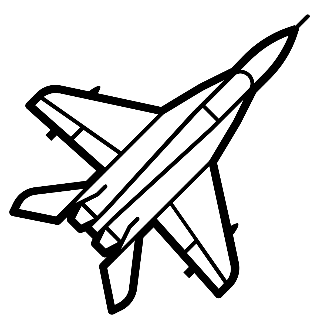 1. Povídejte si.   V textu se objeví následující slova. O čem asi zpráva bude?přehlídka - vojenská technika - letecké ukázky - NATO - Armáda ČR - Ostrava                                   
………………………………………………………................................Při poslechu:2. Označte, co je správně.1. O víkendu se konala největší bezpečnostní prohlídka / přehlídka. 2. Akce se konala v Ostravě / Olomouci. 3. Prezentovat se bude také zahradnická / vojenská technika.4. Diváci viděli i letecké / letní ukázky. 5. Dny NATO se konají od roku 2011 / 2001.6. Akce se zúčastňuje víc / míň než 100 000 lidí.……………………………………………………………………………………..Po poslechu:3. Doplňte slova do textu. Jedno slovo nebudete potřebovat.  ▲ nejvíce ▲ sil ▲ dvoudenní ▲ největší ▲ besedy ▲ záchranářské ▲ kdeDny NATO v Ostravě O víkendu se v Ostravě konala (1.) ________ bezpečnostní přehlídka v Evropě. Její součástí jsou i Dny Vzdušných (2.) _______ Armády České republiky (AČR). Hlavní program se odehrává na Letišti Leoše Janáčka, (3.) ________ probíhá prezentace vojenské, policejní i (4.) _______ techniky, dynamické ukázky výcviku speciálních jednotek a letecké ukázky. Součástí akce jsou také 
(5.) _______, filmové projekce a semináře. Dny NATO v Ostravě, které se konají od roku 2001, jsou nejnavštěvovanější (6.) _________ rodinnou akcí v České republice. Pravidelně se jí zúčastňuje asi 200 tisíc lidí.